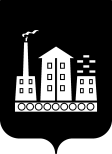 АДМИНИСТРАЦИЯГОРОДСКОГО ОКРУГА СПАССК-ДАЛЬНИЙРАСПОРЯЖЕНИЕ29 июля 2022 г.                       г. Спасск-Дальний, Приморского края                        № 422-раОб организации деятельности универсальной ярмарки на территории стадиона  МБУ  «Спортивная школа «Атлант» городского округа Спасск-ДальнийВ соответствии с п. 15 ч. 1 ст. 16 Федерального закона от 06 октября 2003 года  № 131-ФЗ «Об общих принципах организации местного самоуправления в Российской Федерации», ст. 11 Федерального закона от 28 декабря 2009 года             № 381-ФЗ «Об основах государственного регулирования торговой деятельности в Российской Федерации», постановлением Администрации Приморского края от                29 сентября 2017 года № 390-па «Об утверждении Порядка организации ярмарок и продажи товаров (выполнение работ, оказание услуг) на ярмарках на территории Приморского края и требований к организации продажи товаров (выполнение работ, оказания услуг) на ярмарках на территории Приморского края», в связи с проведением мероприятий, посвященных празднованию Дня строителя, в целях создания условий для обеспечения жителей городского округа Спасск-Дальний услугами торговли:1. Отделу предпринимательства и потребительского рынка управления экономики и муниципального заказа Администрации городского округа Спасск-Дальний (Клюева):1.1 организовать 13 августа 2022 г. проведение универсальной ярмарки, имеющей временный характер, на территории стадиона  МБУ  «Спортивная школа «Атлант» городского округа Спасск-Дальний (далее - ярмарка);1.2 привлечь к участию в ярмарке предприятия торговли и общественного питания различных форм собственности, а также физических лиц, не являющихся индивидуальными предпринимателями и применяющих специальный налоговый режим "Налог на профессиональный доход" (далее - физические лица, применяющие специальный налоговый режим);1.3 подготовить и выдать разрешения руководителям предприятий торговли и общественного питания, физическим лицам, применяющим специальный налоговый режим на право торгового обслуживания населения в день проведения ярмарки (приложение № 1);1.4 запланировать количество участников ярмарки – 10-15 человек;1.5 установить режим работы ярмарки с 16.00 до 22.00 часов;1.6 обеспечить выполнение требований, предусмотренных законодательством Российской Федерации в области обеспечения санитарно-эпидемиологического благополучия населения, законодательства Российской Федерации в области ветеринарии, законодательства Российской Федерации о пожарной безопасности;         1.7 уведомить в письменной форме межмуниципальный отдел МВД РФ «Спасский» о дате, месте проведения ярмарки и режиме ее работы в целях обеспечения антитеррористической безопасности и соблюдения общественного порядка во время проведения ярмарки;        1.8 разместить информацию о проводимой ярмарке в средствах массовой информации.        4. Администратором ярмарки назначить МБУ «Спортивная школа «Атлант» городского округа Спасск-Дальний (Миначев).         5. Администратору ярмарки: 5.1 разместить участников ярмарки в соответствии с планом мероприятий по организации ярмарки и продажи товаров на ней, обеспечить им возможность подключения к электропитанию;5.2 решать спорные вопросы, возникающие у покупателей и участников ярмарки;5.3 обеспечить соблюдение ассортимента реализуемых товаров и режима работы ярмарки, определенных организатором ярмарки;        5.4 обеспечить оснащение места проведения ярмарки контейнерами для сбора мусора, своевременную уборку прилегающей территории и вывоз мусора после завершения рабочего дня ярмарки;5.5 принимать плату за торговые места на ярмарке с обязательной выдачей документа, подтверждающего факт оплаты (если это предусмотрено условиями проведения мероприятия);5.6 решать вопросы оказания участникам ярмарки услуг, связанных с обеспечением торговли (уборка территории, проведение ветеринарно-санитарной экспертизы и других услуг, определенных организатором ярмарки).6. Участники ярмарки должны иметь документы, предусмотренные нормативными правовыми актами, регулирующими торговую деятельность, в том числе:6.1 в случаях, установленных законодательством Российской Федерации, товарно-сопроводительные документы, а также документы, подтверждающие соответствие товаров установленным требованиям (сертификат или декларация о соответствии либо их заверенные копии);6.2 в случаях, установленных законодательством Российской Федерации, положительное заключение государственной лаборатории ветеринарно-санитарной экспертизы или подразделения государственного ветеринарного надзора;
          6.3 в случаях, установленных законодательством Российской Федерации, документы, подтверждающие происхождение реализуемой продукции;6.4 в случаях, установленных законодательством Российской Федерации, личную медицинскую книжку продавца с отметкой о прохождении медицинского осмотра;6.5  ассортиментного перечня основных товаров, предлагаемых к реализации на ярмарке, согласованный с Территориальным отделом Федеральной службы по надзору в сфере защиты прав потребителей и благополучия человека по Приморскому краю в г. Спасске-Дальнем;         6.6 документы, подтверждающие трудовые или гражданско-правовые отношения продавца с участником ярмарки, либо их заверенные копии;
          6.7  документы, удостоверяющие личность участника ярмарки (для граждан), копии свидетельства о регистрации юридического лица или индивидуального предпринимателя (для юридических лиц и индивидуальных предпринимателей);  6.8 при продаже товаров с использованием средств измерений (весы, гири, мерные емкости, метры и др.), обеспечить соответствие применяемых средств измерений метрологическим правилам и нормам, принятым в Российской Федерации;6.9 разрешение на участие в торговле на ярмарке, выданное Администрацией городского округа Спасск-Дальний;6.10 наличие кожных антисептиков.        7. Продавец сохраняет документы, указанные в пункте 6, в течение всего срока осуществления деятельности по продаже товаров (выполнению работ, оказанию услуг) на ярмарке и предъявляют их по требованию организатора ярмарки и покупателей в случаях, предусмотренных законодательством Российской Федерации. 8. Запрещается продажа на ярмарке:- товаров, реализация которых запрещена или ограничена действующим законодательством Российской Федерации;-  пищевых продуктов домашнего изготовления;-  пищевых продуктов с истекшими сроками годности;-  пищевых продуктов без соблюдения температурных режимов их реализации.          9. Утвердить ассортиментный перечень основных товаров, предлагаемых к реализации на ярмарке (приложение № 2).10. Рекомендовать межмуниципальному отделу МВД России «Спасский» (Фисенко):10.1 обеспечить охрану общественного порядка в период проведения ярмарки;10.2 принимать меры к пресечению стихийной торговли в период проведения ярмарки;10.3 обеспечить беспрепятственный проезд автотранспорта участников ярмарки к месту проведения ярмарки при предъявлении разрешения на право торгового обслуживания населения в день проведения ярмарки, выданного в соответствии с п.1.3 настоящего распоряжения.11. Административному управлению Администрации городского округа Спасск-Дальний (Моняк) настоящее распоряжение опубликовать в периодическом печатном издании и разместить на официальном сайте правовой информации городского округа Спасск-Дальний.12. Контроль за исполнением настоящего распоряжения возложить на начальника управления экономики и муниципального заказа Администрации городского округа Спасск-Дальний Бегункова Г.К.Глава городского округа Спасск-Дальний		                    	  О.А. МитрофановПриложение № 1к распоряжению  Администрациигородского округа Спасск-Дальнийот 29.07.2022  № 422-ра 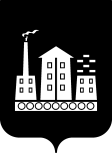 Разрешение №_____ на участие в торговле на ярмарке13 августа 2022 г.ВЫДАНО_______________________________________________________________________(Ф.И.О. гражданина, наименование организации, предприятия, ФИО индивидуального предпринимателя)МЕСТО  ПРОВЕДЕНИЯ  ЯРМАРКИ______________________________________________________________________________________________________________________________АССОРТИМЕНТ___________________________________________________________________________________________________________________________________________________________________________________		_______________	____________________(Должность лица, подписавшего разрешение)			(подпись)			(ФИО)                                 М.П.Приложение № 2к распоряжению  Администрациигородского округа Спасск-Дальнийот 29.07.2022  № 422-ра Ассортиментный перечень основных товаров, предлагаемых к реализации на универсальной ярмарке  на территории стадиона  МБУ  «Спортивная школа «Атлант» городского округа Спасск-Дальний1. Шашлыки, плов2. Кондитерские изделия, за исключением кремовых изделий и изделий с творогом3. Кулинарные изделия, за исключением изделий из рубленного мяса и салатов4. Чай, кофе, соки, воды, безалкогольные напитки 5. Воздушная кукуруза «попкорн»6. Сладкая вата7. Сувениры, игрушки, воздушные шары и иные непродовольственные товары              АДМИНИСТРАЦИЯ     ГОРОДСКОГО ОКРУГА  СПАССК-ДАЛЬНИЙул. Борисова, . Спасск-Дальний, 692245Телефон: 8(42352)2-05-94, факс: 8(42352)2-22-59E-mail: adm@spasskd.ruhttp://spasskd.ru              АДМИНИСТРАЦИЯ     ГОРОДСКОГО ОКРУГА  СПАССК-ДАЛЬНИЙул. Борисова, . Спасск-Дальний, 692245Телефон: 8(42352)2-05-94, факс: 8(42352)2-22-59E-mail: adm@spasskd.ruhttp://spasskd.ru              АДМИНИСТРАЦИЯ     ГОРОДСКОГО ОКРУГА  СПАССК-ДАЛЬНИЙул. Борисова, . Спасск-Дальний, 692245Телефон: 8(42352)2-05-94, факс: 8(42352)2-22-59E-mail: adm@spasskd.ruhttp://spasskd.ru              АДМИНИСТРАЦИЯ     ГОРОДСКОГО ОКРУГА  СПАССК-ДАЛЬНИЙул. Борисова, . Спасск-Дальний, 692245Телефон: 8(42352)2-05-94, факс: 8(42352)2-22-59E-mail: adm@spasskd.ruhttp://spasskd.ru              АДМИНИСТРАЦИЯ     ГОРОДСКОГО ОКРУГА  СПАССК-ДАЛЬНИЙул. Борисова, . Спасск-Дальний, 692245Телефон: 8(42352)2-05-94, факс: 8(42352)2-22-59E-mail: adm@spasskd.ruhttp://spasskd.ru№На №от 